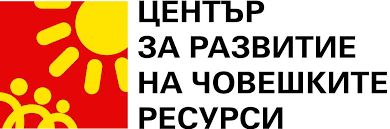 НАСТОЯЩИЯТ ВЕСТНИК СЕ ИЗДАВА  В ДЕТСКА ГРАДИНA„Космонавт” ВЪВ ВРЪЗКА ТЕМА НА БРОЯ –МОБИЛНОСТ В ИТАЛИЯ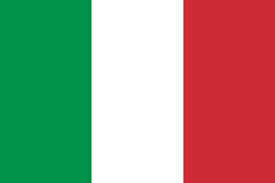 28.01-30.01.2020 г.Мобилността в Италия е последната от мобилностите по Проект „Бъдещото училище за всички започва от днес”.Тя бе проведена в град Ласпеция ,където училището партньор е „Санто Стефано ди Магра”. Темата на събитието бе   „Роботите в образованието”.      Преди да започнем с дневника на мобилността по дни от седмицата,нека се запознаем по-отблизо с Ла Специя.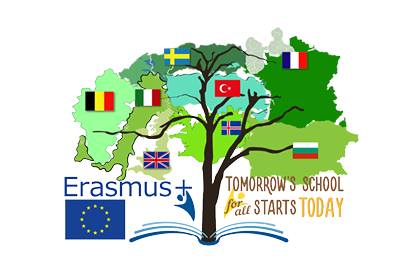 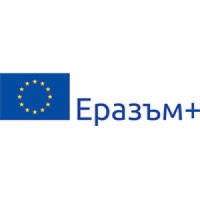 С ПРОЕКТ КЪМ СЕКТОРНА ПРОГРАМА Erasmus +на тема: 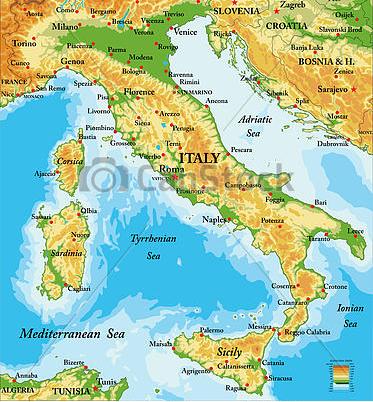 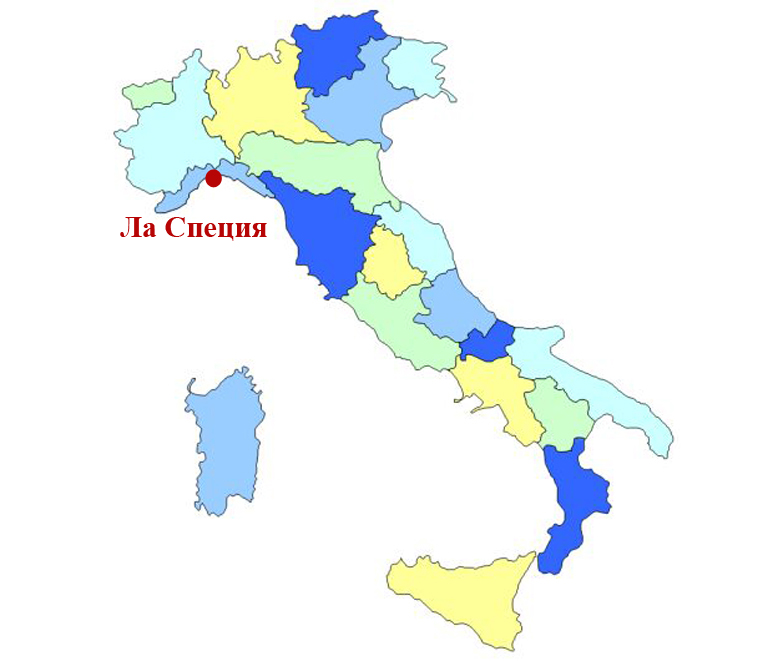       Ла Специя е морски курортен град в регион Лигурия, Западна Италия. Това е вторият по големина град в Лигурия, след Генуа. Тук се намира едно от основните търговски и военни пристанища на Лигурско море. Ла Специя е отправната точка за Чинкуе Тере. Може да се стигне до живописните селца с влак или с лодка. Градът е известен със своите музеи и Залива на поетите.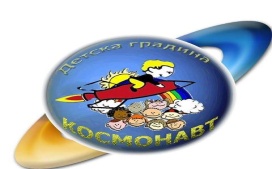          ДЕН ПЪРВИ -28 ЯНУАРИ 2020г.
  ПОСРЕЩАНЕ В УЧИЛИЩЕ  ” САНТО  СТЕФАНО ДИ МАГРА”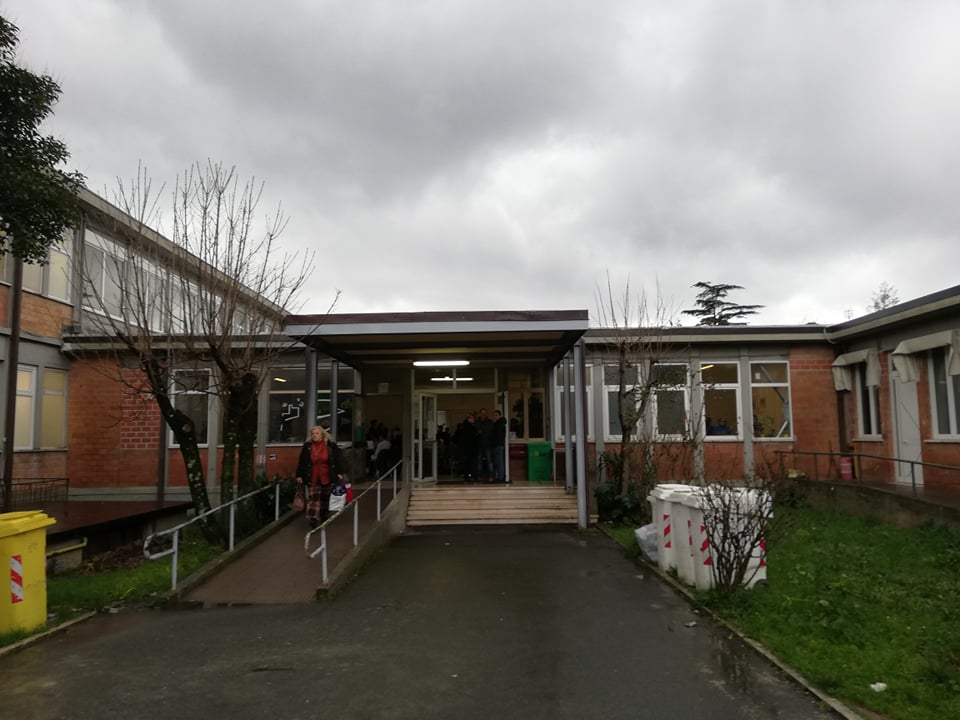      Представителите на страните партньори в Проекта «Бъдещото училище започва от днес» бяха тържествено посрещнати в централното фоайе на сградата,където се обучават ученици в прогимназиална степен. учениците,техните преподаватели. Директ орът на училището представи и  резултатите в областта на реализираните Европейски проекти , а кметът  на града адмирира педагогическия екип и пожела ползотворна работа на партньорите . Присъстващите бяха впечатлени от оркестъра , състоящ се от  кларинетисти,флейтисти,китаристи и пианисти. Младите музиканти изпълниха няколко класически произведения,както и една авторска композиция. Специално място в Програмата зае музикалната творба ,чрез която съвременното поколение апелира за  чиста околна среда и опазване на природарта.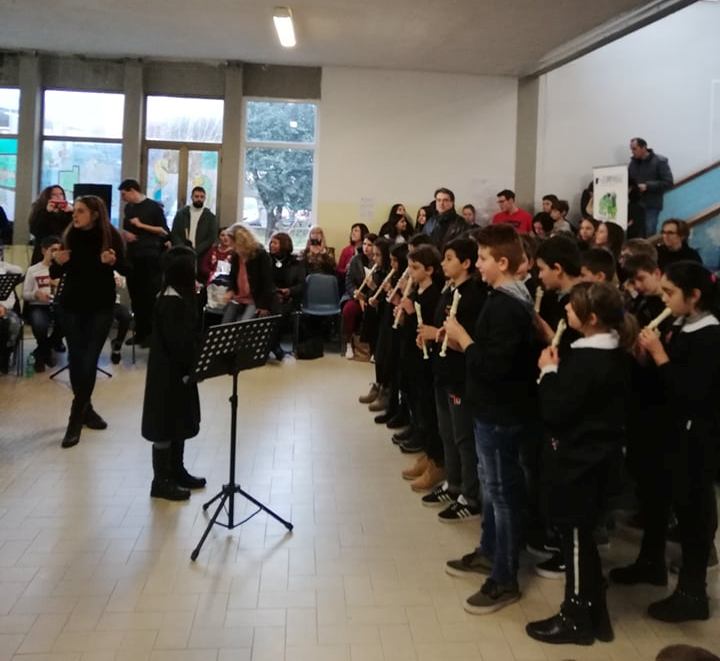 Следобедните часове протекоха в сградата на Началното училище /ориентирано към изкуствата/ ,където  партньорите от Белгия,Гваделупа,Англия,Исландия и България отново се срещнаха и запознаха с учениците и техните преподаватели,посетиха класните стаи и имаха изключително  ползотворно време.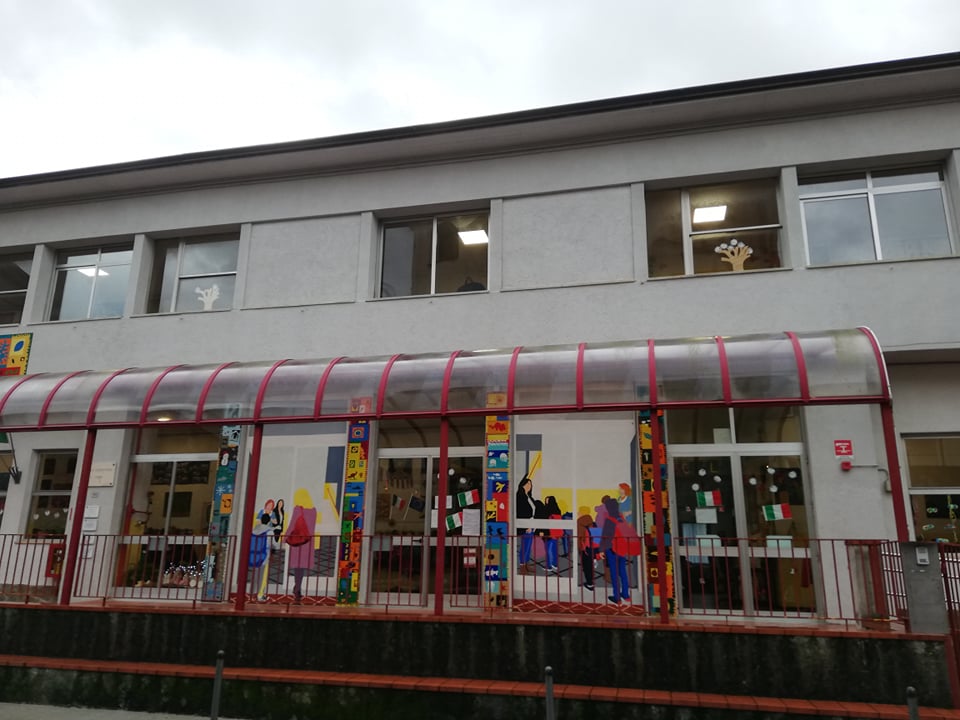   на снимката- Началното училище В следобедните часове се проведе и първото обучение с  инж.Гранди на тема :”Образователната роля на компютърните игри”.Преподавателят представи играта War craft при която играчът управлява ресурсите си непрекъснато, паралелно с опонентите си.”Присъстващите бяха убедени в полезността на тази игра,която дава възможност на обучаемите да използват географски карти ,описващи миналото време /граници,местоположение/,а също така и визуализране на исторически места и забележителности.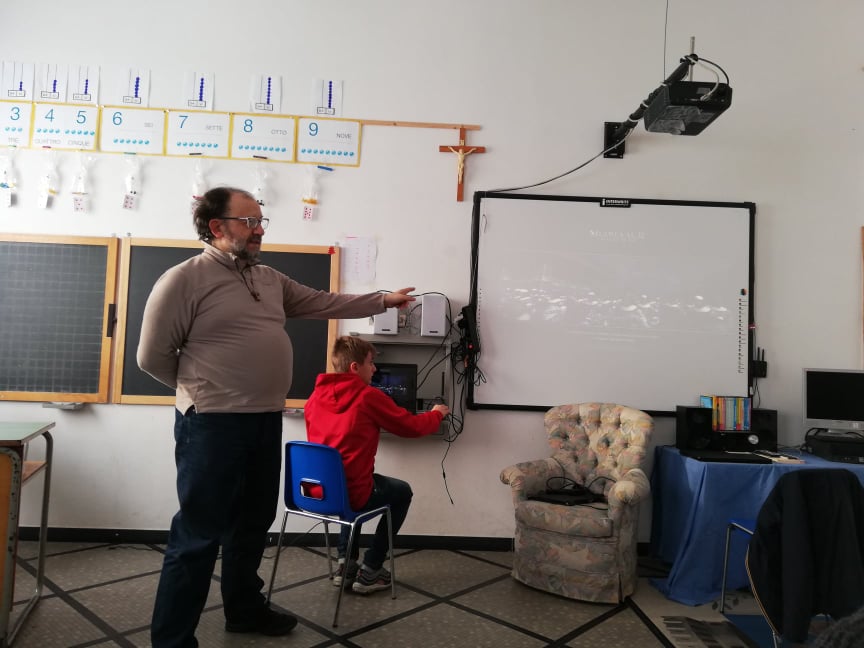      ДЕН ВТОРИ-29 ЯНУАРИ 2020 г.ОБУЧЕНИЕ с проф.ЦЕКАРЕЛИ НА ТЕМА:”УЧИ СЕ ЧРЕЗ ИГРА”
Преподавателят  представи система от педагогически средства-карти  за игра, игри и образователни стратегии,които  са основополагащи в кодирането.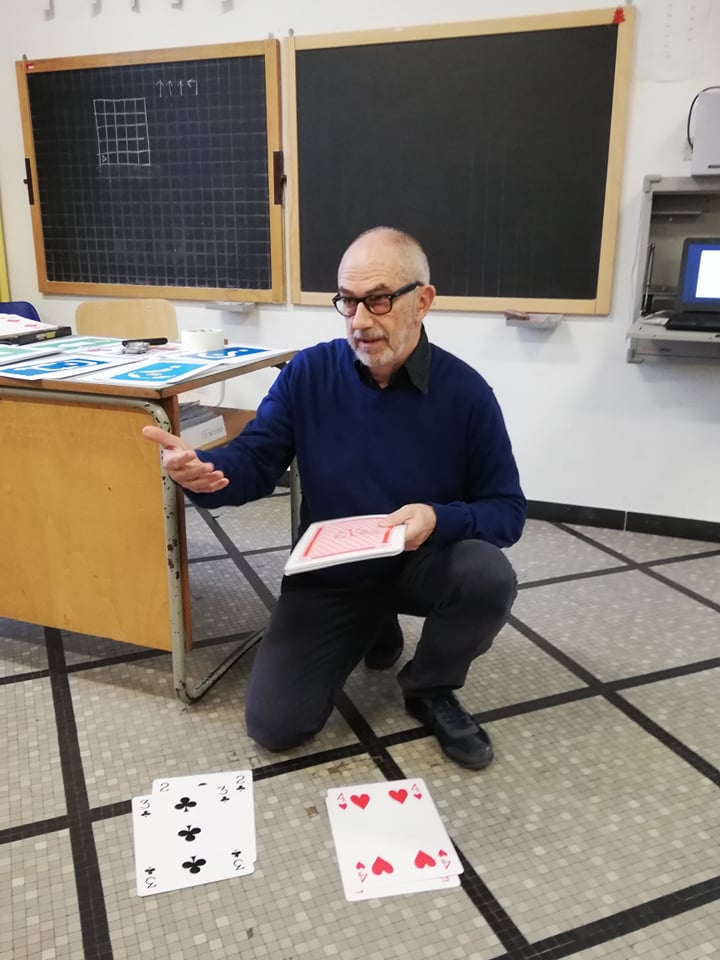          Една от игрите,която представи  проф.Цекарели  и предизвика най-голям интерес сред присъстващите се нарича “CodyRoby Duel”.Тя бе изпробвана с децата от подготвителна група Пинокио в нашата детска градина.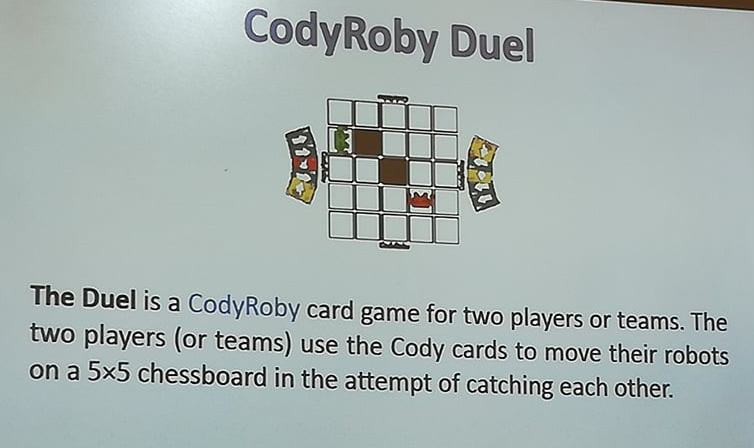 Какво представлява образователният робот?  бе един от риторичните въпроси,чийто отговор бе компетентно обоснован и онагледен от титулования преподавател.Схемата на образователният робот съдържа следните елементи-сензори,контролери и задвижващи механизми,които взаимодействат с околната среда чрез събиране и предаване на информация и последващо действие.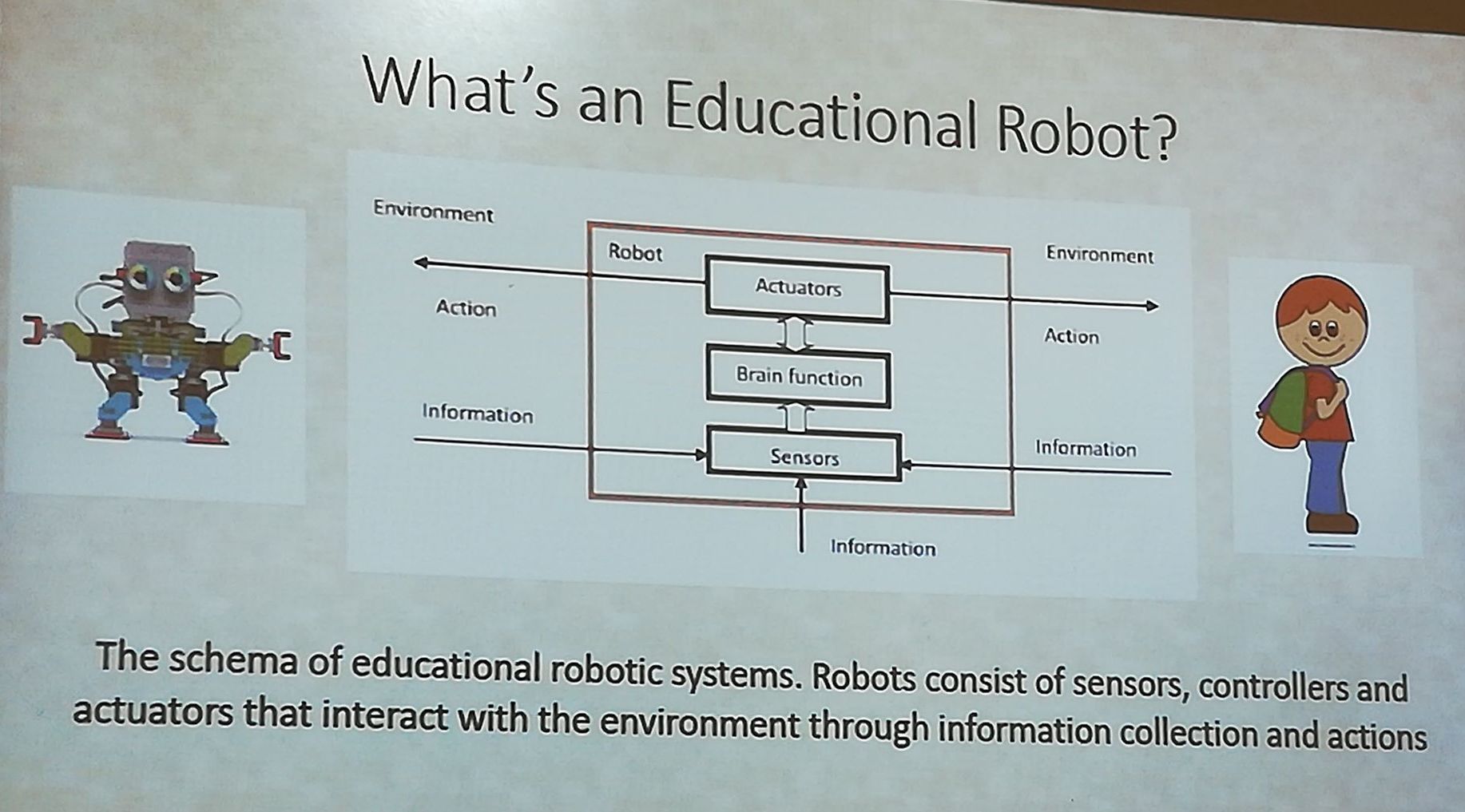 Следващите две обучения в същия ден бяха представени от  проф.Пери на тема :”ДА СЕ ЗАБАВЛЯВАМЕ С РОБОТИТЕ” и проф.Годани на тема:”ПОСТИГАНЕ НА НАСОЧЕНИ ДВИЖЕНИЯ НА РОБОТИТЕ ЧРЕЗ ПРОСТИ ИЗЧИСЛЕНИЯ В МАТЕМАТИКАТА”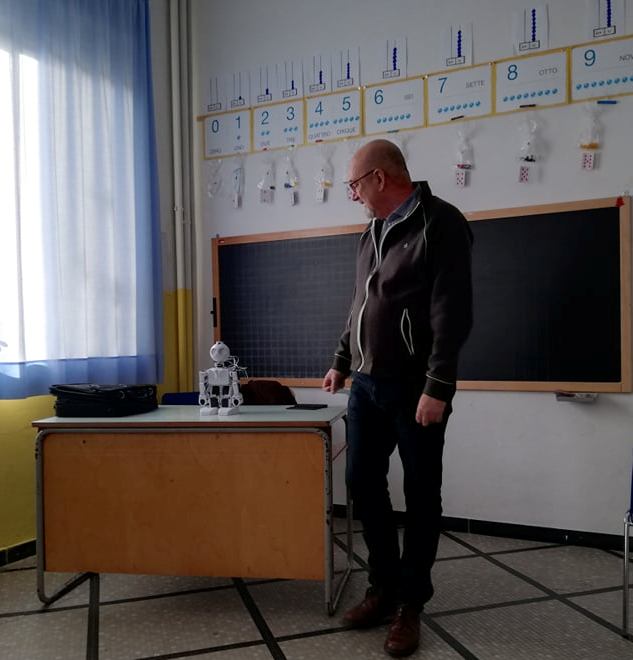 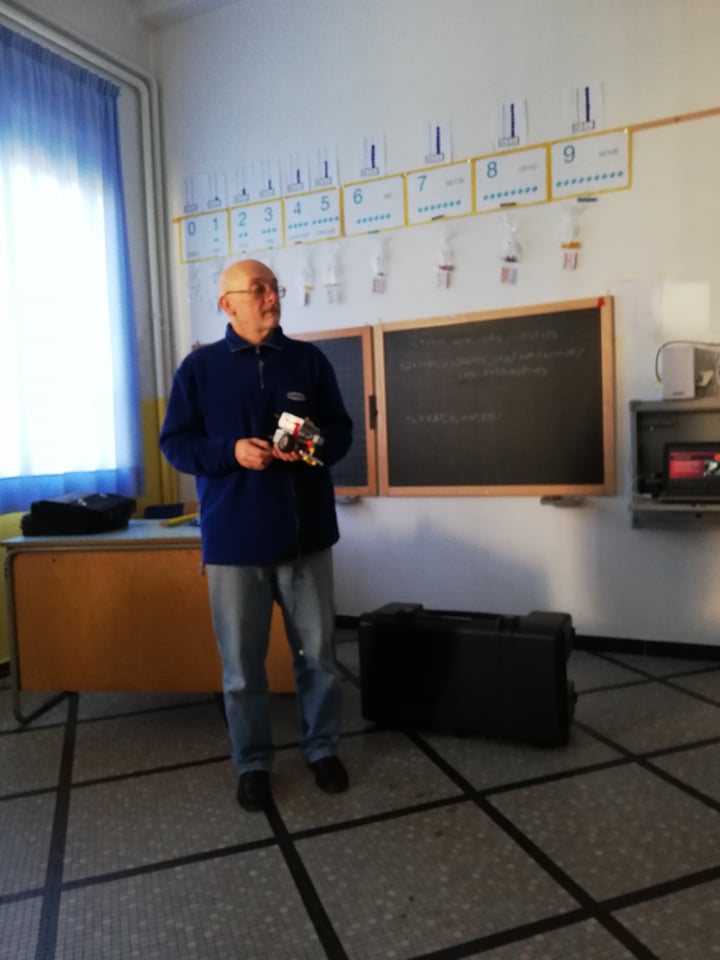 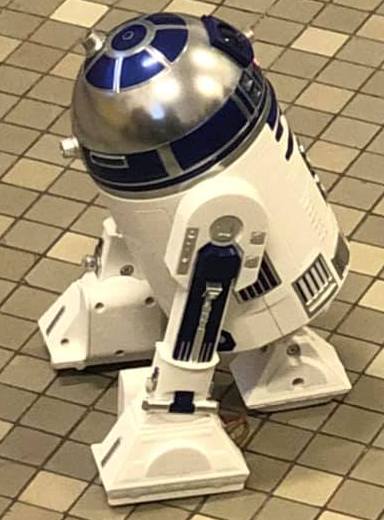 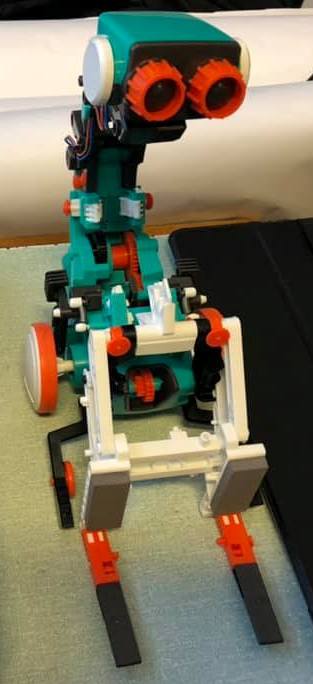 Това са два от образователните роботи,които бяха обект на вниманието на присъстващите.Останахме с убеждението,че те представляват синтез от електроника, механика, сложни математически изчисления,логика,игра и много познания.  ТРЕТИ ДЕН 30.01.2020 г.ОБУЧЕНИЕ С ДАВИДЕ АЛБЕРТОСИ НА     ТЕМА:”КОДИРАЩ РОБОТ”    Лекторът прикова вниманието на присъстващите с атрактивното си представяне и забавният начин на преподаване.С помощта на своята 8-годишна дъщеря Ариана те онагледиха начините за програмиране на LEGO  роботи с вградени в тях мини компютри.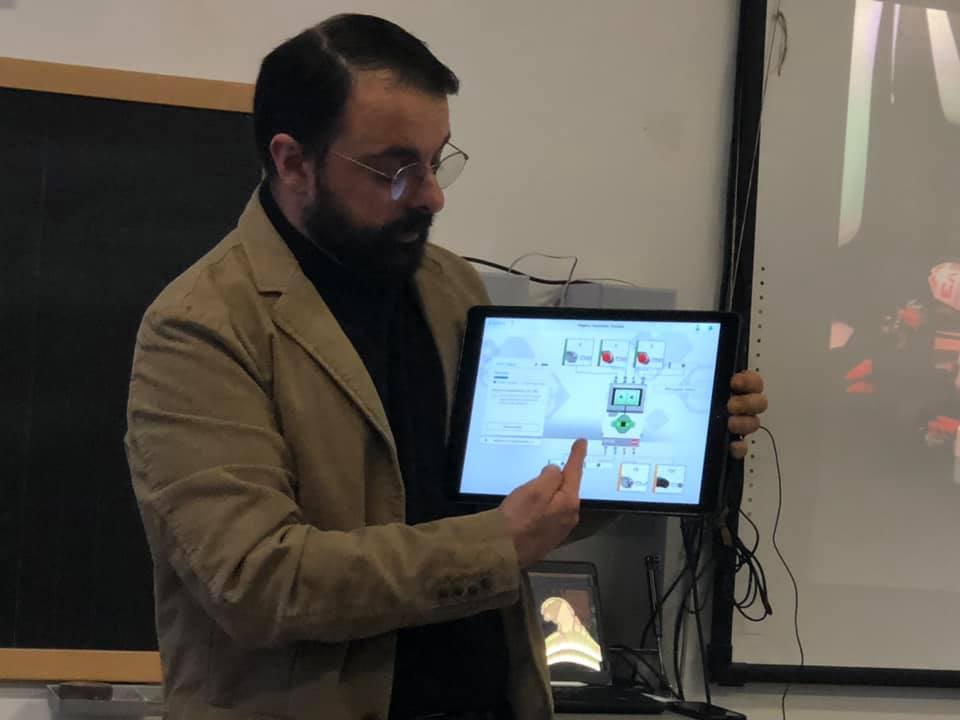 За целта би могла да се използва специална програма ,импортирана на таблет с алгоритъма на действията и изображения на отделните елементи.Работата по сглобяването на роботите е адаптирана за ученици дори с начални умения ,увери ни преподавателят.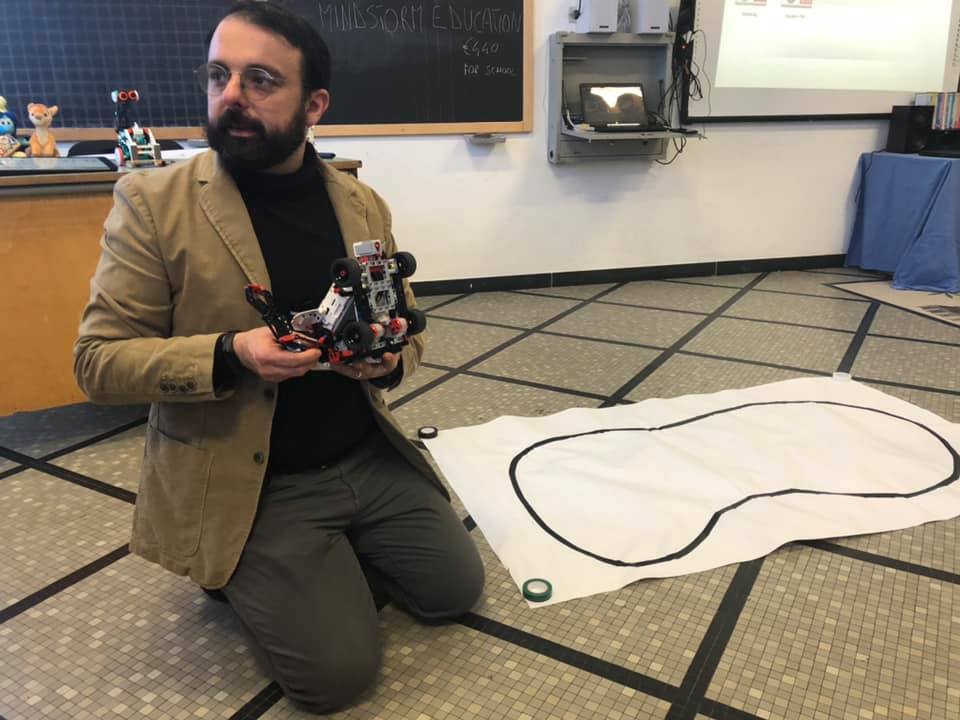    Движението на робота може да бъде програмирано по предварително подготвена по желание на потребителя директория.Това дава възможност на потребителите да проявява креативност и същевременно логическо мислене и още много умения.    В следобедните часове бе   посещението в детската градина “ILL BISCOTTO”.
С кратка програма малките възпитаници посрещнаха своите гости ,в която  посланието бе насочено към приятелството и добротата,намиращи израз в топлата прегръдка.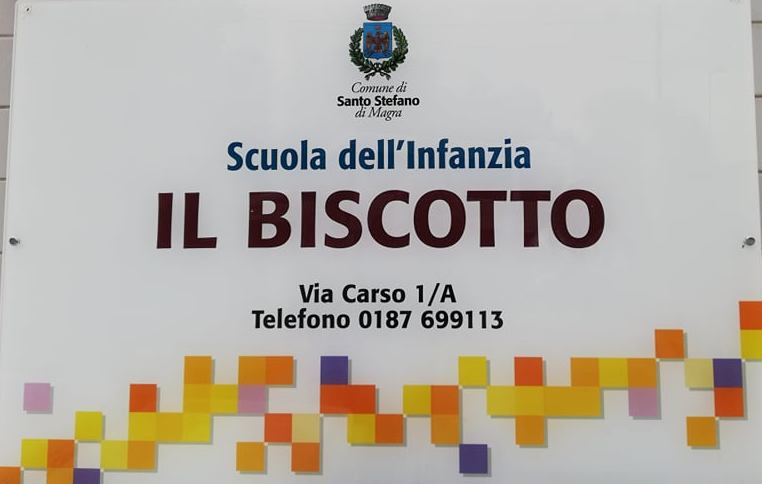 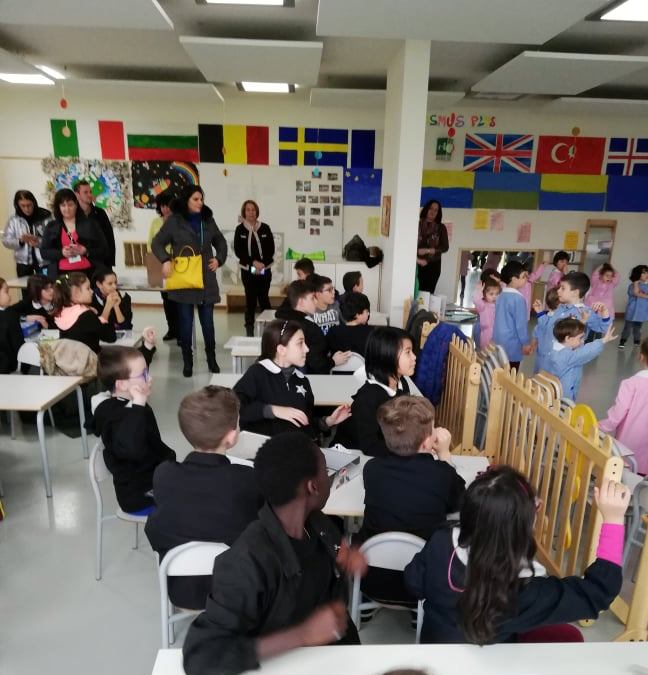     Интересен момент от дейността в детското заведение беше екипната работа с децата от детската градина и учениците. Видимо трудните за сглобяване миниатюрни частици намират своето място според указанията на дадените схеми.Със завидна концентрация и прецизност екипите сглобяват различни видове роботи,които “оживяват”.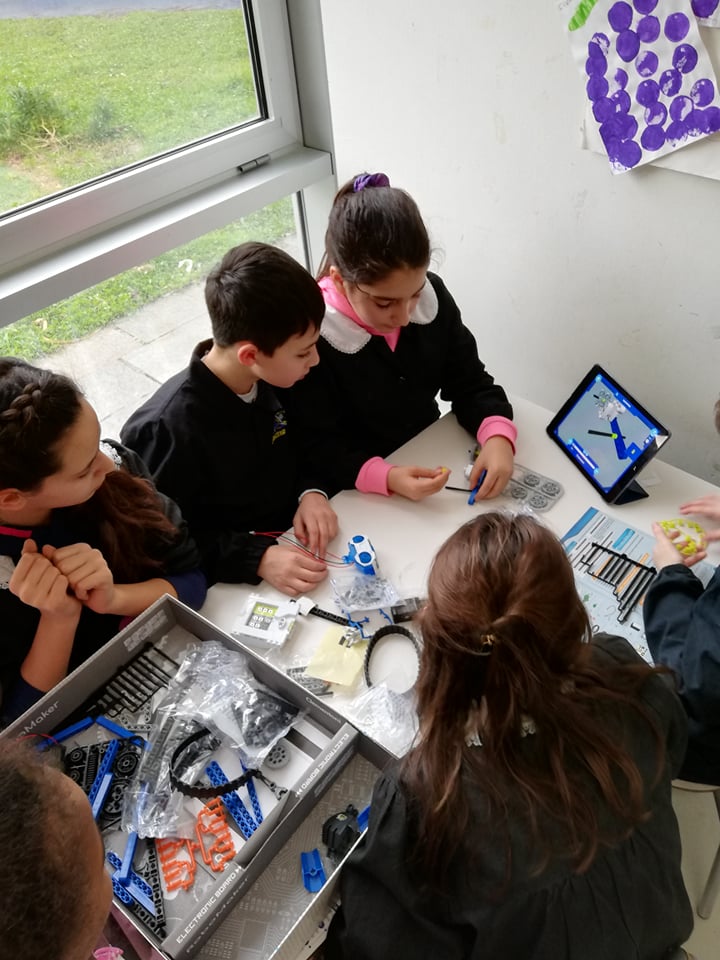 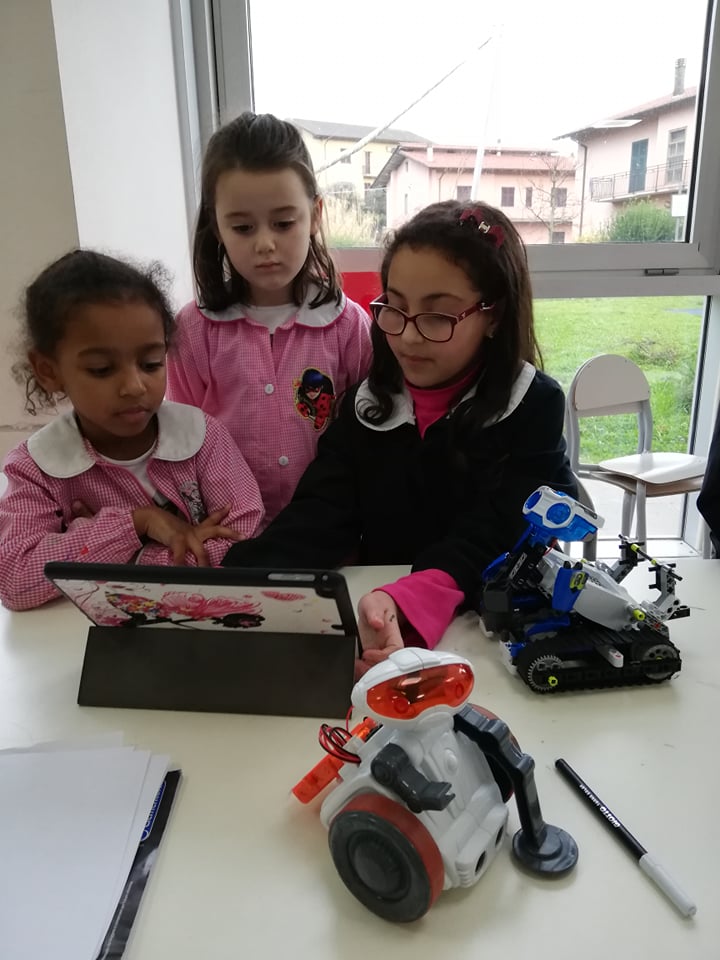      А ето как започват първите стъпки в кодирането.По предварително зададени от големите деца ,малките подреждат изображенията в квадратна мрежа.Резултатът е очевиден!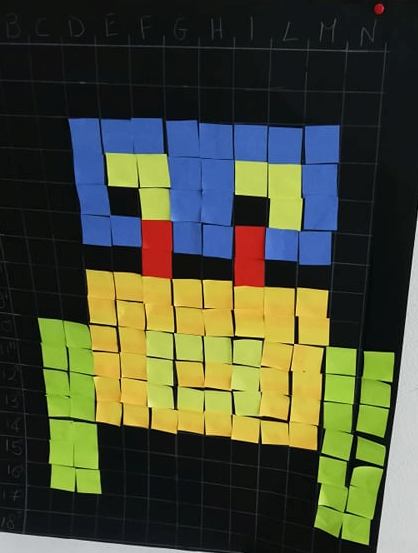 Г-жа Мария Кончета Пандолфино с 5-годишните деца демонстрира образователоната играчка “CU – BOT”,аналог на българската пчеличка BEE-BOT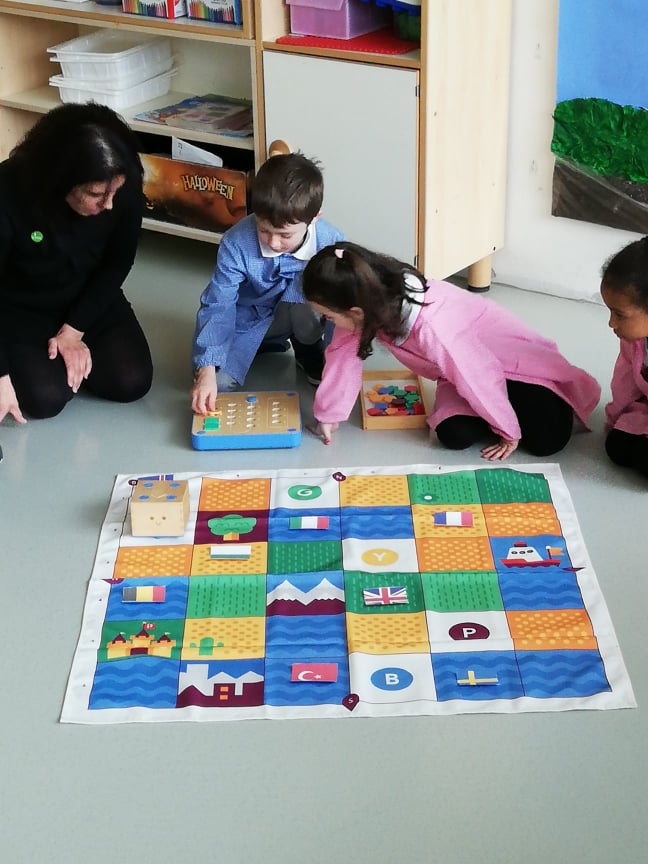   Удовлетворени от съвместната работа домакини и гости на прага на нови предизвикателства.   С благодарност към домакините за добрата организация …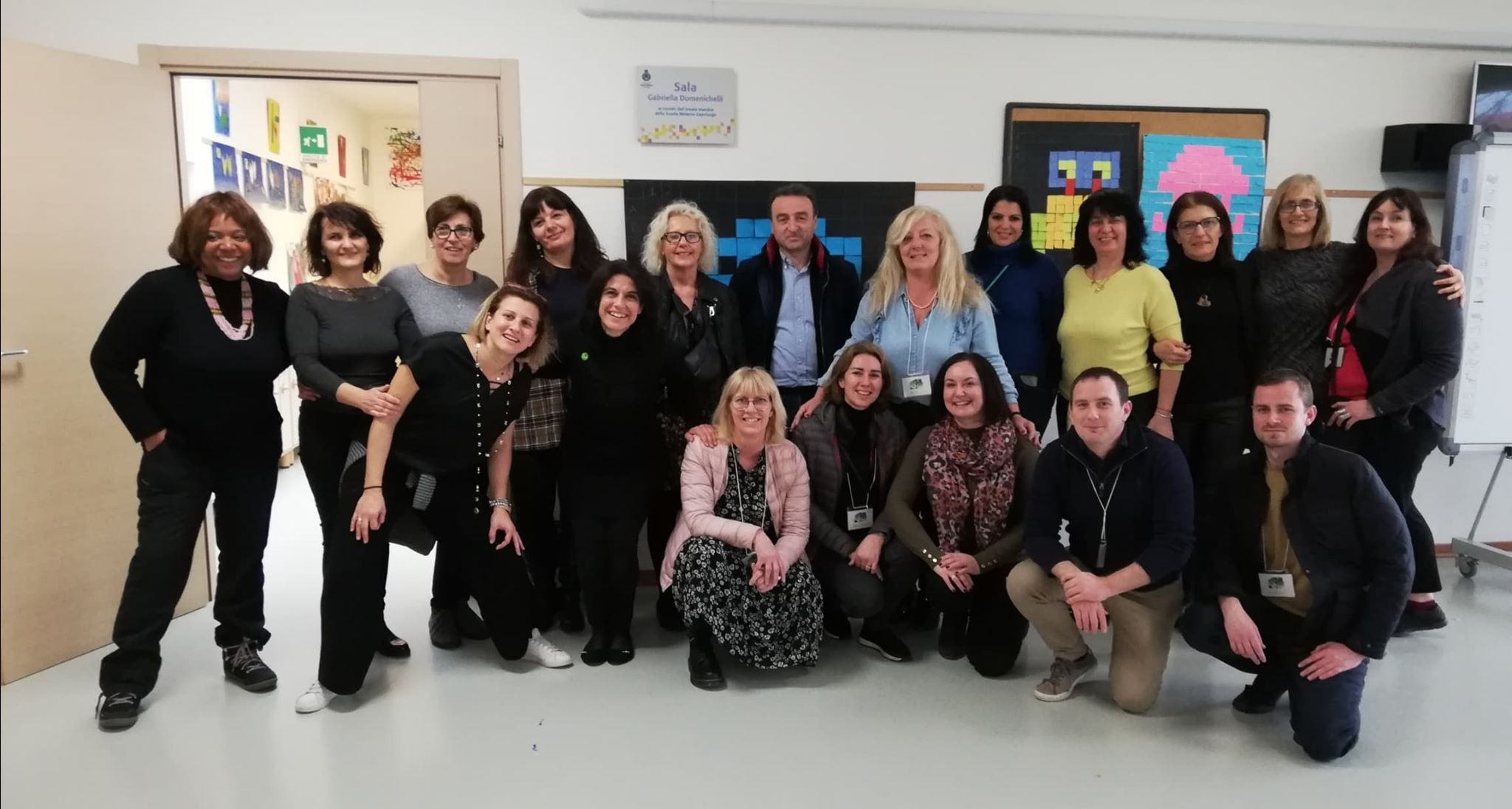 